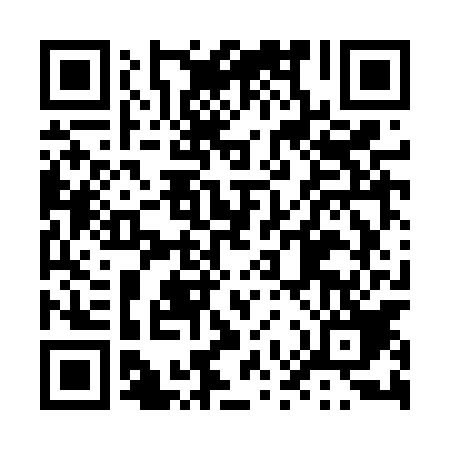 Ramadan times for Napromek, PolandMon 11 Mar 2024 - Wed 10 Apr 2024High Latitude Method: Angle Based RulePrayer Calculation Method: Muslim World LeagueAsar Calculation Method: HanafiPrayer times provided by https://www.salahtimes.comDateDayFajrSuhurSunriseDhuhrAsrIftarMaghribIsha11Mon4:074:076:0411:503:405:385:387:2812Tue4:044:046:0211:503:425:405:407:3013Wed4:024:025:5911:503:435:425:427:3214Thu3:593:595:5711:503:455:445:447:3415Fri3:563:565:5411:493:465:455:457:3616Sat3:543:545:5211:493:485:475:477:3817Sun3:513:515:5011:493:495:495:497:4118Mon3:483:485:4711:483:515:515:517:4319Tue3:453:455:4511:483:525:535:537:4520Wed3:433:435:4211:483:545:555:557:4721Thu3:403:405:4011:483:555:565:567:4922Fri3:373:375:3711:473:575:585:587:5123Sat3:343:345:3511:473:586:006:007:5424Sun3:313:315:3211:473:596:026:027:5625Mon3:283:285:3011:464:016:046:047:5826Tue3:253:255:2811:464:026:066:068:0027Wed3:233:235:2511:464:046:076:078:0328Thu3:203:205:2311:464:056:096:098:0529Fri3:173:175:2011:454:066:116:118:0730Sat3:143:145:1811:454:086:136:138:1031Sun4:104:106:1512:455:097:157:159:121Mon4:074:076:1312:445:107:177:179:152Tue4:044:046:1112:445:127:187:189:173Wed4:014:016:0812:445:137:207:209:194Thu3:583:586:0612:435:147:227:229:225Fri3:553:556:0312:435:167:247:249:246Sat3:523:526:0112:435:177:267:269:277Sun3:483:485:5912:435:187:287:289:308Mon3:453:455:5612:425:207:297:299:329Tue3:423:425:5412:425:217:317:319:3510Wed3:383:385:5212:425:227:337:339:38